                                                                                                                                 Informacja prasowa: Łapsy Maj 2022 Łap dobre chwile z najbliższymi. I Łapsami!  Kwitnące drzewa i kwiaty skąpane w promieniach słonecznych napawają optymizmem i dodają energii do działania – wiosna i lato to pory roku, które sprzyjają łapaniu dobrych chwil. Piękna pogoda zachęca do korzystania z różnego rodzaju aktywności na zewnątrz, najlepiej wraz z najbliższymi, koniecznie przy akompaniamencie ulubionych przekąsek. Spacer, gry zespołowe, a może ognisko lub grill? Niezależnie, który sposób na spędzenie wspólnego czasu wybierzesz, Łapsy zapewnią dodatkową porcji smaku. Łapsy to idealna przekąska dla całej rodziny. Prażynki w różnych smakach, a może paluszki? Dzięki szerokiej gamie produktów w „ekipie” Łapsów każdy może znaleźć coś dla siebie. Poniżej przedstawiamy trzy propozycje spędzania czasu wolnego, których idealnym dopełnieniem będą Łapsy. Wszystkie przekąski mają proste składy, bez wzmacniaczy smaku oraz oleju palmowego.Gry zespołowe 
Gry zespołowe to świetny sposób na integrację i dobrą zabawę. Niektóre z nich nie wymagają nawet dostępu do boiska. Podwórko i na przykład frisbee – to jeden z wielu sposobów na ekscytujące rozgrywki! Po takiej dawce aktywności fizycznej trzeba koniecznie się posilić. Łapsy paluszki to świetna przekąska, która nie tylko zachwyci swoim smakiem, dostarczy również energii. Dostępne są w dwóch wariantach: 70 g oraz 300 g. 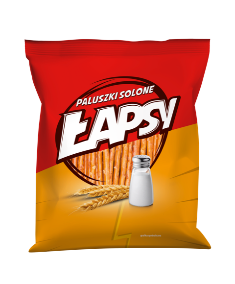 Ogniskowo-grillowe klimaty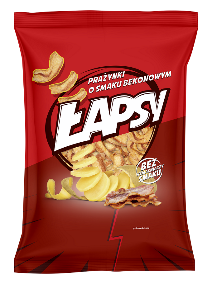 Zarówno do wspólnego spędzania czasu przy ognisku, jak i przy grillu fantastycznie sprawdzą się prażynki Łapsy. Są one doskonałą przegryzką pomiędzy pieczoną kiełbasą, karkówką czy warzywami. Dostępne są w kilku smakach: bekonowe, zielona cebula, paprykowe, ser-cebula i naturalne solone. Niezależnie czy jest się fanem złożonych czy tradycyjnych smaków, każdy zajdzie wariant odpowiedni dla siebie, a dzięki większym paczkom Łapsów wystarczy dla każdego. Spacer wśród bujnej przyrodyPiękno budzącej się do życia natury najlepiej obserwować z bliska. Spacer w lesie lub parku to doskonały sposób, aby nacieszyć się różnorodnością przyrody i przy okazji naładować baterie. Taki czas staje się jeszcze lepszy, gdy dzielimy go z innymi. Bliska osoba, wygodne buty, doskonała pogoda i ulubione przekąski – czego chcieć więcej. Podczas przechadzki idealnie sprawdzą się chrupiące paluszki Łapsy, którymi można w łatwy sposób podzielić się z najbliższymi. Sposobów na korzystanie z wiosennej aury jest wiele, a Łapsy to zawsze strzał w dziesiątkę. Przekąski od marki Łapsy można nabyć w sklepach stacjonarnych oraz internetowych.Ceny: Łapsy prażynki 50g, cena: 2,79 złŁapsy prażynki bekonowe 120g, cena: 3,99 zł Łapsy prażynki 110g, cena: 3,99 zł Łapsy paluszki 70g, cena: 1,99 złŁapsy paluszki 300g, cena: 2,99 złwww.lapsy.plhttps://www.facebook.com/lapsyPL/IG / www.instagram.pl/lapsyplŁapsy to jedna z marek firmy TBM Sp. z o.o., istniejącej na polskim rynku od 1992 r. Spółka zajmuje się produkcją wielu rodzajów przekąsek, wytwarzanych w nowoczesnym zakładzie produkcyjnym i dedykowanych do różnych grup docelowych. Firma z największą starannością dba o klientów, poprawiając i udoskonalając produkty oraz zapewniając im wysoką jakość, co jest poparte najwyższymi ocenami audytów systemów bezpieczeństwa żywności.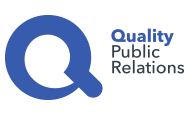 Biuro Prasowe:Natalia KuchtaPR & SM Manager 	tel.: +48 728 405 281e-mail: n.kuchta@qualitypr.plQuality Public Relationsul. Rydygiera 8 bud. 24 (9 piętro)01-793 Warszawa